Толбухин  Фёдор Иванович (1894-1949)Август – декабрь 1941 г. – начальник штаба Закавказского, декабрь 1941 г. – январь 1942 г. – Кавказского, январь – март 1942 г. – Крымского фронтов. Май – июль 1942 г. – заместитель командующего войсками Сталинградского военного округа. Июль 1942 г. – февраль 1943 г. – командующий войсками 57-й армии на Сталинградском фронте, февраля 1943 г. – март 1943 г. – командующий 68-й армий на Северо-Западном фронте. С марта 1943 г. – командующий Южным (с октября 1943 г. 4-м Украинским), с мая 1944 г. по июнь 1945 г. – 3-м Украинским фронтами.  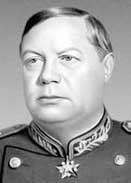 Готовил план Керченско-Феодосийской десантной операции. Войска Толбухина участвовали: июль – август в 1943 г. Миусской операции, август – сентябрь 1943 г. в и, сентябрь – ноябрь 1943 г. в Мелитопольской операции, апрель – май 1944 г. в Крымской операции, август 1944 г. в Ясско-Кишинёвской операции, сентябрь 1944 г. в Румынской операции, октябрь 1944 г. в Белградской операции, октябрь 1944 г. – февраль 1945 г. в Будапештской операции, март 1945 г. в Балатонской операции, март – апрель 1945 г. в Венской операции.Награжден 2 орденами Ленина, орденом "Победа", 3 орденами Красного Знамени, 2 орденами Суворова 1-й степени, орденом Кутузова 1-й степени, орденом Красной Звезды и медалями, а также иностранными орденами и медалями. С сентября 1944 г. – Маршал Советского Союза. Звание Герой Советского Союза присвоено в 1965 г., посмертно.